Муниципальное бюджетное дошкольное образовательное учреждениедетский сад № 7 «Жемчужинка»ПАСПОРТ Историко- краеведческого музея «История Донцов» 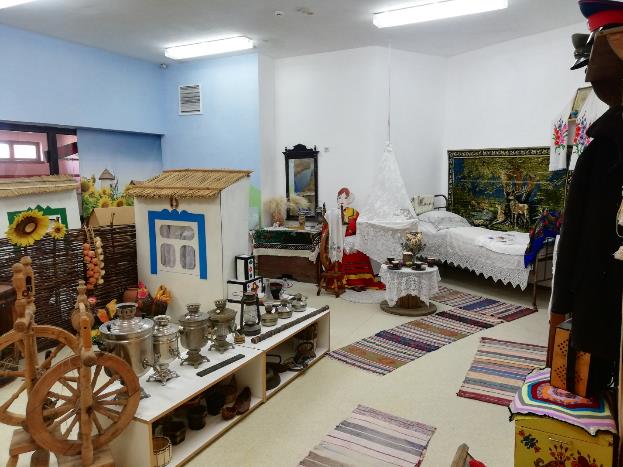 ст. Егорлыкская2024г.Сегодня в нашу педагогическую практику прочно вошли многочисленные музейно – образовательные программы для воспитанников образовательных учреждений. Как научная дисциплина музейная педагогика, на стыке музееведения, педагогики и психологии, рассматривает музей как образовательную систему, то есть она способна решать образовательную, развивающую, просветительскую и воспитательную задачи.     В последние годы в отечественном музейном деле активно ставятся теоретические проблемы, возрастает необходимость исследований, связанных с обновлением понятийного аппарата. Значение музейной педагогики как научной дисциплины определяется тем, что она даёт тот методологический инструментарий, который позволяет осмыслить все виды музейной деятельности в педагогическом аспекте и тем самым повысить уровень общения музея с аудиторией, его социальный статус.Профиль музея: историко- краеведческийСодержание:Сведения об авторском коллективе.Паспортные данные музея.Перспективы развития музея.Список литературы.Авторский коллективЗаведующий МБДОУСотрудники МБДОУВоспитанники и их родители (законные представители)Социальные партнёрыПаспортные данные музеяЦель: создание системы работы по формированию у детей знаний и представлений о родном крае, его истории, культуре, достопримечательностях.Задачи: Развивать интерес детей к коллекцианированию и желанию собирать предметы старины.Создать предметно- развивающую среду для организации работы по ознакомлению детей с историей донского казачества.Познакомить детей с историей и культурой родного края, достопримечательностями станицы, историческими ценностями земляков- казаков.Воспитание у всех участников образовательного процесса чувств патриотизма, гордости за своих предков.Расположение:Музей находится в кабинете №51. Разделён на внутреннее убранство казачьего куреня с предметами быта и домашнего обихода и казачье поддворье с восстановленными и подлинными экспонатами, иммитация казачьей улицы, экспозиции «Казачья одежда», «Кухня донских казаков», «Музыкальные инструменты старины»Список использованной литературы:Федеральный закон  "Об образовании в Российской Федерации" 29.12.2012 N 273-ФЗ.Региональная программв дошкольного образования «Родники Дона» Р.М. Чумичевой, О.Л. Ведмедь, Н.И. Платохиной«Дошкольникам о родном казачьем крае» сборник материалов из опыта работы ДОУ- 2012г. Муравьёва О.Ю., Агуреева Т.И.Астапенко М.П., Сухаревская Е.Ю., «Природа и история родного края»Учебное пособие для учащихся начальной школы.         Изд.БАРО ПРЕСС 2003 год. Астапенко Г. «Быт, обычаи, обряды и праздники донских казаков XVII – XX веков.    Ростов-на-Дону, 2002 год. Астапенко М.П. «Хрестоматия по истории донского казачества»Ростов-на-Дону. Изд. Ростовского университета, 1994 год.Алмазов Б.А. «Казаки» Санкт-Петербург, «Золотой век» Диамант, 1999 год.Головачев В., Лащилин Б., «Народный театр на Дону»Перечень экспонатов музея:Вышитые рушники, салфеткиПлетёные корзиныКеросиновые лампыДомотканные ковры и дорожкиВышитые скатертиКомодСундукПрялкиМодель русской печиИконаДеревянная, глинянная посудаОдежда казаковПредметы быта: утюг, самовары, прялки и т.д.Стол, лавки, люлька, кровать с перинамиМакет колодца с вёдрами и коромыслом Мельница, жернова, серп, пила Хомут лошади, сапетка, удочка Фигурки животных и их корм ПлетеньПерспективы развития музея:Поиск и полнение фонда музея новыми экспонатами, представляющими интерес для музея.Составление этикетажа.Оснащение музея новыми экспозициями, например «Лекарственные травы на дону», «Сельскохозяйственные растения дона» и т.д.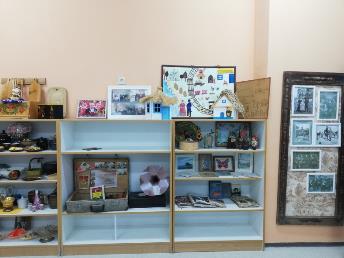 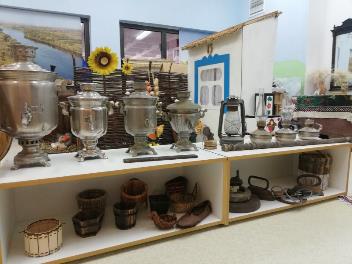 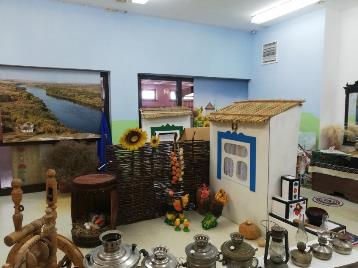 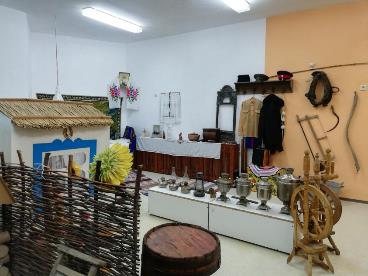 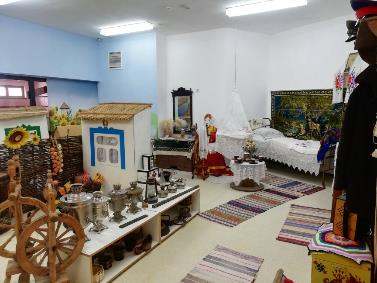 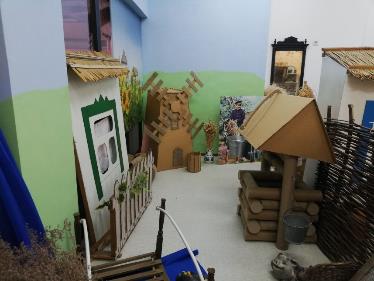 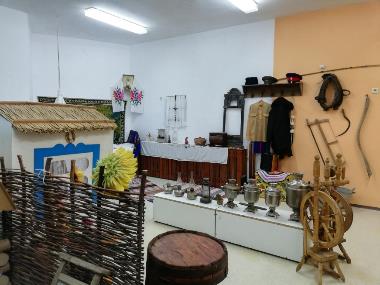 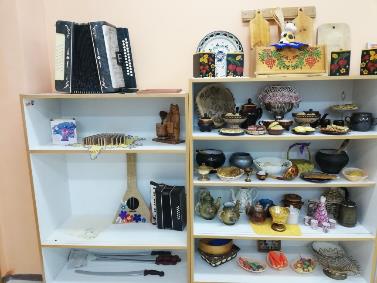 